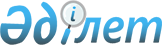 Об утверждении бюджета Тамдинского сельского округа на 2024-2026 годыРешение Алгинского районного маслихата Актюбинской области от 29 декабря 2023 года № 121
      В соответствии с пунктом 2 статьи 9-1 Бюджетного кодекса Республики Казахстан, статьей 6 Закона Республики Казахстан "О местном государственном управлении и самоуправлении в Республике Казахстан", Алгинский районный маслихат РЕШИЛ:
      Сноска. Преамбула - в редакции решения Алгинского районного маслихата Актюбинской области от 19.04.2024 № 155 (вводится в действие с 01.01.2024).


      1. Утвердить бюджет Тамдинского сельского округа на 2024-2026 годы согласно приложениям 1, 2 и 3, в том числе на 2024 год в следующих объемах: 
      1) доходы – 69 201 тысяч тенге:
      налоговые поступления – 10 439 тысяч тенге;
      неналоговые поступление – 0 тенге;
      поступления от продажи основного капитала – 1 120 тысяч тенге;
      поступления трансфертов – 57 642 тысяч тенге;
      2) затраты – 73 039,9 тысяч тенге;
      3) чистое бюджетное кредитование – 0 тенге:
      бюджетные кредиты – 0 тенге;
      погашение бюджетных кредитов – 0 тенге;
      4) сальдо по операциям с финансовыми активами – 0 тенге:
      приобретение финансовых активов – 0 тенге;
      поступления от продажи финансовых активов государства – 0 тенге;
      5) дефицит (профицит) бюджета – - 3 838,9 тысяч тенге;
      6) финансирование дефицита (использование профицита) бюджета – 3 838,9 тысяч тенге:
      поступление займов – 0 тенге;
      погашение займов – 0 тенге;
      используемые остатки бюджетных средств – 3 838,9 тысяч тенге.
      Сноска. Пункт 1 – в редакции решения Алгинского районного маслихата Актюбинской области от 19.04.2024 № 155 (вводится в действие с 01.01.2024).


      2. Учесть, что в доход бюджета сельского округа зачисляются:
      индивидуальный подоходный налог с доходов, не облагаемых у источника выплаты;
      налог на имущество физических лиц;
      земельный налог;
      налог на транспортные средства с юридических лиц;
      налог на транспортные средства с физических лиц;
      единый земельный налог;
      плата за пользование земельными участками;
      доходы от аренды имущества коммунальной собственности города районного значения, села, поселка, сельского округа;
      поступление от продажи земельных участков;
      плата за продажу права аренды земельных участков.
      3. Принять к сведению и руководству, что в соответствии со статьей 9 Закона Республики Казахстан "О республиканском бюджете на 2024 - 2026 годы" установлено:
      с 1 января 2024 года:
      1) минимальный размер заработной платы – 85 000 тенге;
      2) месячный расчетный показатель для исчисления пособий и иных социальных выплат, а также для применения штрафных санкций, налогов и других платежей в соответствии с законодательством Республики Казахстан - 3 692 тенге;
      3) величину прожиточного минимума для исчисления размеров базовых социальных выплат - 43 407 тенге.
      4. Учесть всельском бюджете на 2024 год субвенции, передаваемые из районного бюджета в сумме - 57 513 тысяч тенге.
      5. Учесть поступление целевых текущих трансфертов из республиканского бюджета в бюджет сельского округа на 2024 год:
      1) на повышение заработной платы отдельных категорий гражданских служащих, работников организаций, содержащихся за счет средств государственного бюджета – 129 тысяч тенге.
      6. Настоящее решение вводится в действие с 1 января 2024 года. Бюджет Тамдинского сельского округа на 2024 год
      Сноска. Приложение 1 – в редакции решения Алгинского районного маслихата Актюбинской области от 19.04.2024 № 155 (вводится в действие с 01.01.2024). Бюджет Тамдинского сельского округа на 2025 год Бюджет Тамдинского сельского округа на 2026 год
					© 2012. РГП на ПХВ «Институт законодательства и правовой информации Республики Казахстан» Министерства юстиции Республики Казахстан
				
      Председатель Алгинского районного маслихата 

М. Тулеуов
Приложение 1 к решению Алгинского районного маслихата от 29 декабря 2023 года № 121
Категория
Категория
Категория
Категория
Сумма (тысяч тенге)
Класс
Класс
Класс
Сумма (тысяч тенге)
Подкласс
Подкласс
Сумма (тысяч тенге)
Наименование
Сумма (тысяч тенге)
1
2
3
4
5
I. Доходы
69 201
1
Налоговые поступления
10 439
01
Подоходный налог
4 564
2
Индивидуальный подоходный налог
4 564
04
Налоги на собственность
4 875
1
Налоги на имущество
170
3
Земельный налог
100
4
Налог на транспортные средства
4 605
5
Единый земельный налог
0
05
Внутренние налоги на товары, работы и услуги
1 000
3
Поступления за использование природных и других ресурсов
1 000
2
Неналоговые поступления
0
01
Доходы от государственной собственности
0
5
Доходы от аренды имущества, находящегося в государственной собственности
0
3
Поступления от продажи основного капитала
1 120
03
Продажа земли и нематериальных активов
1 120
1
Продажа земли
520
2
Продажа нематериальных активов
600
4
Поступления трансфертов
57 642
02
Трансферты из вышестоящих органов государственного управления
57 642
3
Трансферты из районного (города областного значения) бюджета
57 642
Функциональная группа
Функциональная группа
Функциональная группа
Функциональная группа
Функциональная группа
Сумма (тысяч тенге)
Функциональная подгруппа
Функциональная подгруппа
Функциональная подгруппа
Функциональная подгруппа
Сумма (тысяч тенге)
Администратор бюджетных программ
Администратор бюджетных программ
Администратор бюджетных программ
Сумма (тысяч тенге)
Программа
Программа
Сумма (тысяч тенге)
Наименование
Сумма (тысяч тенге)
1
2
3
4
5
6
II. Затраты
73 039,9
01
Государственные услуги общего характера
53 444
1
Представительные, исполнительные и другие органы, выполняющие общие функции государственного управления
53 444
124
Аппарат акима города районного значения, села, поселка, сельского округа
53 444
001
Услуги по обеспечению деятельности акима города районного значения, села, поселка, сельского округа
53 116
022
Капитальные расходы государственного органа
328
07
Жилищно-коммунальное хозяйство
11 475,5
3
Благоустройство населенных пунктов
11 475,5
124
Аппарат акима города районного значения, села, поселка, сельского округа
11 475,5
008
Освещение улиц в населенных пунктов
5 680,5
009
Обеспечение санитарии населенных пунктов
3 000
011
Благоустройство и озеленение населенных пунктов
2 795
12
Транспорт и коммуникации
8 120
1
Автомобильный транспорт
8 120
124
Аппарат акима города районного значения, села, поселка, сельского округа
8 120
013
Обеспечение функционирования автомобильных дорог в городах районного значения, селах, поселках, сельских округах
8 120
15
Трансферты
0,4
1
Трансферты
0,4
124
Аппарат акима города районного значения, села, поселка, сельского округа
0,4
048
Возврат неиспользованных (недоиспользованных) целевых трансфертов
0,4
III.Чистое бюджетное кредитование
0
Бюджетные кредиты
0
Категория
Категория
Категория
Категория
Сумма (тысяч тенге)
Класс 
Класс 
Класс 
Сумма (тысяч тенге)
Подкласс
Подкласс
Сумма (тысяч тенге)
Наименование
Сумма (тысяч тенге)
1
2
3
4
5
5
Погашение бюджетных кредитов
0
01
Погашение бюджетных кредитов
0
1
Погашение бюджетных кредитов, выданных из государственного бюджета
0
Функциональная группа
Функциональная группа
Функциональная группа
Функциональная группа
Функциональная группа
Сумма (тысяч тенге)
Функциональная подгруппа
Функциональная подгруппа
Функциональная подгруппа
Функциональная подгруппа
Сумма (тысяч тенге)
Администратор бюджетных программ
Администратор бюджетных программ
Администратор бюджетных программ
Сумма (тысяч тенге)
Программа
Программа
Сумма (тысяч тенге)
Наименование
Сумма (тысяч тенге)
1
2
3
4
5
6
IV. Сальдо по операциям с финансовыми активами
0
4
Приобретение финансовых активов
0
V. Дефицит (профицит) бюджета
- 3 838,9
VI. Финансирование дефицита (использование профицита) бюджета
3 838,9
Категория
Категория
Категория
Категория
Сумма (тысяч тенге)
Класс 
Класс 
Класс 
Сумма (тысяч тенге)
Подкласс
Подкласс
Сумма (тысяч тенге)
Наименование
Сумма (тысяч тенге)
1
2
3
4
5
7
Поступления займов
0
01
Внутренние государственные займы
0
2
Договоры займа
0
Функциональная группа
Функциональная группа
Функциональная группа
Функциональная группа
Функциональная группа
Сумма (тысяч тенге)
Функциональная подгруппа
Функциональная подгруппа
Функциональная подгруппа
Функциональная подгруппа
Сумма (тысяч тенге)
Администратор бюджетных программ
Администратор бюджетных программ
Администратор бюджетных программ
Сумма (тысяч тенге)
Программа
Программа
Сумма (тысяч тенге)
Наименование
Сумма (тысяч тенге)
1
2
3
4
5
6
16
Погашение займов
0
1
Погашение займов
0
Категория
Категория
Категория
Категория
Сумма (тысяч тенге)
Класс 
Класс 
Класс 
Сумма (тысяч тенге)
Подкласс
Подкласс
Сумма (тысяч тенге)
Наименование
Сумма (тысяч тенге)
1
2
3
4
5
8
Используемые остатки бюджетных средств
3 838,9
01
Остатки бюджетных средств
3 838,9
1
Свободные остатки бюджетных средств
3 838,9Приложение 2 к решению Алгинского районного маслихата от 29 декабря 2023 года № 121
Категория
Категория
Категория
Категория
Сумма (тысяч тенге)
Класс
Класс
Класс
Сумма (тысяч тенге)
Подкласс
Подкласс
Сумма (тысяч тенге)
Наименование
Сумма (тысяч тенге)
1
2
3
4
5
I. Доходы
72 897
1
Налоговые поступления
11 408
01
Подоходный налог
5 020
2
Индивидуальный подоходный налог
5 020
04
Налоги на собственность
5 238
1
Налоги на имущество
196
3
Земельный налог
115
4
Налог на транспортные средства
4 927
5
Единый земельный налог
0
05
Внутренние налоги на товары, работы и услуги
1 150
3
Поступления за использование природных и других ресурсов
1 150
2
Неналогове поступление
0
01
Доходы от государственной собственности
0
5
Доходы от аренды имущества, находящегося в государственной собственности
0
3
Поступления от продажи основного капитала
1 198
03
Продажа земли и нематериальных активов
1 198
1
Продажа земли
556
2
Продажа нематериальных активов
642
4
Поступления трансфертов
60 291
02
Трансферты из вышестоящих органов государственного управления
60 291
3
Трансферты из районного (города областного значения) бюджета
60 291
Функциональная группа
Функциональная группа
Функциональная группа
Функциональная группа
Функциональная группа
Сумма (тысяч тенге)
Функциональная подгруппа
Функциональная подгруппа
Функциональная подгруппа
Функциональная подгруппа
Сумма (тысяч тенге)
Администратор бюджетных программ
Администратор бюджетных программ
Администратор бюджетных программ
Сумма (тысяч тенге)
Программа
Программа
Сумма (тысяч тенге)
Наименование
Сумма (тысяч тенге)
1
2
3
4
5
6
II. Затраты
72 897
01
Государственные услуги общего характера
57 037
1
Представительные, исполнительные и другие органы, выполняющие общие функции государственного управления
57 037
124
Аппарат акима города районного значения, села, поселка, сельского округа
57 037
001
Услуги по обеспечению деятельности акима города районного значения, села, поселка, сельского округа
57 037
07
Жилищно-коммунальное хозяйство
7 740
3
Благоустройство населенных пунктов
7 740
124
Аппарат акима города районного значения, села, поселка, сельского округа
7 740
008
Освещение улиц в населенных пунктах
3 338
009
Обеспечение санитарии населенных пунктов
1 786
011
Благоустройство и озеленение населенных пунктов
2 616
12
Транспорт и коммуникации
8 120
1
Автомобильный транспорт
8 120
124
Аппарат акима города районного значения, села, поселка, сельского округа
8 120 
013
Обеспечение функционирования автомобильных дорог в городах районного значения, селах, поселках, сельских округах
8 120
III.Чистое бюджетное кредитование
0
Бюджетные кредиты
0
Категория
Категория
Категория
Категория
Сумма (тысяч тенге)
Класс
Класс
Класс
Сумма (тысяч тенге)
Подкласс
Подкласс
Сумма (тысяч тенге)
Наименование
Сумма (тысяч тенге)
1
2
3
4
5
5
Погашение бюджетных кредитов
0
01
Погашение бюджетных кредитов
0
1
Погашение бюджетных кредитов, выданных из государственного бюджета
0
Функциональная группа
Функциональная группа
Функциональная группа
Функциональная группа
Функциональная группа
Сумма (тысяч тенге)
Функциональная подгруппа
Функциональная подгруппа
Функциональная подгруппа
Функциональная подгруппа
Сумма (тысяч тенге)
Администратор бюджетных программ
Администратор бюджетных программ
Администратор бюджетных программ
Сумма (тысяч тенге)
Программа
Программа
Сумма (тысяч тенге)
Наименование
Сумма (тысяч тенге)
1
2
3
4
5
6
IV. Сальдо по операциям с финансовыми активами
0
Приобретение финансовых активов
0
V. Дефицит (профицит) бюджета
0
VI. Финансирование дефицита (использование профицита) бюджета
0
Категория
Категория
Категория
Категория
Сумма (тысяч тенге)
Класс
Класс
Класс
Сумма (тысяч тенге)
Подкласс
Подкласс
Сумма (тысяч тенге)
Наименование
Сумма (тысяч тенге)
1
2
3
4
5
7
Поступления займов
0
01
Внутренние государственные займы
0
2
Договоры займа
0
Функциональная группа
Функциональная группа
Функциональная группа
Функциональная группа
Функциональная группа
Сумма (тысяч тенге)
Функциональная подгруппа
Функциональная подгруппа
Функциональная подгруппа
Функциональная подгруппа
Сумма (тысяч тенге)
Администратор бюджетных программ
Администратор бюджетных программ
Администратор бюджетных программ
Сумма (тысяч тенге)
Программа
Программа
Сумма (тысяч тенге)
Наименование
Сумма (тысяч тенге)
1
2
3
4
5
6
16
Погашение займов
0
1
Погашение займов
0
Категория
Категория
Категория
Категория
Сумма (тысяч тенге)
Класс
Класс
Класс
Сумма (тысяч тенге)
Подкласс
Подкласс
Сумма (тысяч тенге)
Наименование
Сумма (тысяч тенге)
1
2
3
4
5
8
Используемые остатки бюджетных средств
0
01
Остатки бюджетных средств
0
1
Свободные остатки бюджетных средств
0Приложение 3 к решению Алгинского районного маслихата от 29 декабря 2023 года № 121
Категория
Категория
Категория
Категория
Сумма (тысяч тенге)
Класс
Класс
Класс
Сумма (тысяч тенге)
Подкласс
Подкласс
Сумма (тысяч тенге)
Наименование
Сумма (тысяч тенге)
1
2
3
4
5
I. Доходы
75 153
1
Налоговые поступления
12 308
01
Подоходный налог
5 371
2
Индивидуальный подоходный налог
5 371
04
Налоги на собственность
 5 614
1
Налоги на имущество
210
3
Земельный налог
132
4
Налог на транспортные средства
5 272
5
Единый земельный налог
0
05
Внутренние налоги на товары, работы и услуги
1 323
3
Поступления за использование природных и других ресурсов
1 323
2
Неналогове поступление
0
01
Доходы от государственной собственности
0
5
Доходы от аренды имущества, находящегося в государственной собственности
0
3
Поступления от продажи основного капитала
1 282
03
Продажа земли и нематериальных активов
1 282
1
Продажа земли
595
2
Продажа нематериальных активов
687
4
Поступления трансфертов
61 563
02
Трансферты из вышестоящих органов государственного управления
61 563
3
Трансферты из районного (города областного значения) бюджета
61 563
Функциональная группа
Функциональная группа
Функциональная группа
Функциональная группа
Функциональная группа
Сумма (тысяч тенге)
Функциональная подгруппа
Функциональная подгруппа
Функциональная подгруппа
Функциональная подгруппа
Сумма (тысяч тенге)
Администратор бюджетных программ
Администратор бюджетных программ
Администратор бюджетных программ
Сумма (тысяч тенге)
Программа
Программа
Сумма (тысяч тенге)
Наименование
Сумма (тысяч тенге)
1
2
3
4
5
6
II. Затраты
75 153
01
Государственные услуги общего характера
58 751
1
Представительные, исполнительные и другие органы, выполняющие общие функции государственного управления
58 751
124
Аппарат акима города районного значения, села, поселка, сельского округа
58 751
001
Услуги по обеспечению деятельности акима города районного значения, села, поселка, сельского округа
58 751
07
Жилищно-коммунальное хозяйство
8 282
3
Благоустройство населенных пунктов
8 282
124
Аппарат акима города районного значения, села, поселка, сельского округа
8 282
008
Освещение улиц в населенных пунктах
3 572
009
Обеспечение санитарии населенных пунктов
1 911
011
Благоустройство и озеленение населенных пунктов
2 799
12
Транспорт и коммуникации
8 120
1
Автомобильный транспорт
8 120
124
Аппарат акима города районного значения, села, поселка, сельского округа
8 120
013
Обеспечение функционирования автомобильных дорог в городах районного значения, селах, поселках, сельских округах
8 120
III.Чистое бюджетное кредитование
0
Бюджетные кредиты
0
Категория
Категория
Категория
Категория
Сумма (тысяч тенге)
Класс
Класс
Класс
Сумма (тысяч тенге)
Подкласс
Подкласс
Сумма (тысяч тенге)
Наименование
Сумма (тысяч тенге)
1
2
3
4
5
5
Погашение бюджетных кредитов
0
01
Погашение бюджетных кредитов
0
1
Погашение бюджетных кредитов, выданных из государственного бюджета
0
Функциональная группа
Функциональная группа
Функциональная группа
Функциональная группа
Функциональная группа
Сумма (тысяч тенге)
Функциональная подгруппа
Функциональная подгруппа
Функциональная подгруппа
Функциональная подгруппа
Сумма (тысяч тенге)
Администратор бюджетных программ
Администратор бюджетных программ
Администратор бюджетных программ
Сумма (тысяч тенге)
Программа
Программа
Сумма (тысяч тенге)
Наименование
Сумма (тысяч тенге)
1
2
3
4
5
6
IV. Сальдо по операциям с финансовыми активами
0
Приобретение финансовых активов
0
V. Дефицит (профицит) бюджета
0
VI. Финансирование дефицита (использование профицита) бюджета
0
Категория
Категория
Категория
Категория
Сумма (тысяч тенге)
Класс
Класс
Класс
Сумма (тысяч тенге)
Подкласс
Подкласс
Сумма (тысяч тенге)
Наименование
Сумма (тысяч тенге)
1
2
3
4
5
7
Поступления займов
0
01
Внутренние государственные займы
0
2
Договоры займа
0
Функциональная группа
Функциональная группа
Функциональная группа
Функциональная группа
Функциональная группа
Сумма (тысяч тенге)
Функциональная подгруппа
Функциональная подгруппа
Функциональная подгруппа
Функциональная подгруппа
Сумма (тысяч тенге)
Администратор бюджетных программ
Администратор бюджетных программ
Администратор бюджетных программ
Сумма (тысяч тенге)
Программа
Программа
Сумма (тысяч тенге)
Наименование
Сумма (тысяч тенге)
1
2
3
4
5
6
16
Погашение займов
0
1
Погашение займов
0
Категория
Категория
Категория
Категория
Сумма (тысяч тенге)
Класс
Класс
Класс
Сумма (тысяч тенге)
Подкласс
Подкласс
Сумма (тысяч тенге)
Наименование
Сумма (тысяч тенге)
1
2
3
4
5
8
Используемые остатки бюджетных средств
0
01
Остатки бюджетных средств
0
1
Свободные остатки бюджетных средств
0